课程名称：__________________________授课班级：__________________________课程建设部门：______________________授课教师：__________________________教师所属院系：______________________教务处印制教案编写说明⒈授课计划：按照要求内容填写完整；    ⒉讲授课题，指章/节/任务（项目）题目，或实践教学课题等的名称；⒊原则上年龄在50周岁以下、教龄8年以下的教师应编写手写教案详案，年龄在50周岁以上、教龄8年以上的教师经学院评审认定确认，可以编写简案；⒋教学目的与要求，根据教学内容分掌握、熟悉、了解三个层次的要求；⒌教学重点与难点，每次课必须明确教学的重点和难点，这是相对于当次课而言的重点与难点；⒍教学准备指所需教具、模型、图表、实物、现代教学设施设备等的准备；⒎板书设计请罗列主要内容或亮点，包括格式设计；⒏教学后记，记录本次课程结束后学生的反映，课堂纪律等情况，以及教师的教学反思等内容；⒐讲稿实际就是反映课堂教学的环节和具体内容，包括教学环节设计、案例、教法等等，按一堂课必须的四个主要教学环节来写，包括复习旧课、引入新课及讲授新课（主要反映教学过程及内容，并注明教法及时间分配）、课堂小结、作业布置；⒑每次授课的教案均需填写首页和讲稿两部分内容，且必须按上述栏目及顺序排列；⒒按每次课原则上按90分钟进行时间划分，即2节课，每节课45分钟，如为3、4节课连上则按一次课备课，时长分别为3、4节；⒓将板书内容做出标记。《             》教学进度计划及完成情况表授课教案首页南充科技职业学院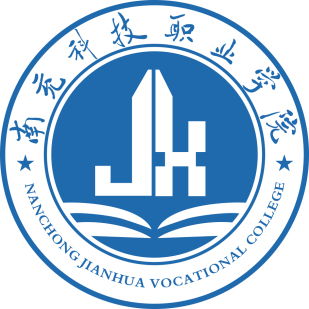 教 案 本（____年至____学年第___学期）教学计划教学计划教学计划教学实施教学实施教学实施教学实施周次（第×教学周）课次（总第×次课）授课内容（章节/项目）周次(第×教学周)课次（第×次课）授课内容（章节/项目）完成情况教学计划教学计划教学计划教学实施教学实施教学实施教学实施周次（第×教学周）课次（总第×次课）授课内容（章节/项目）周次(第×教学周)课次（第×次课）授课内容（章节/项目）完成情况教学计划教学计划教学计划教学实施教学实施教学实施教学实施周次（第×教学周）课次（总第×次课）授课内容（章节/项目）周次(第×教学周)课次（第×次课）授课内容（章节/项目）完成情况授课计划第      教学周第      教学周第      教学周第     次课第     次课第     次课第     次课第     次课第     次课第     次课课时分配课程总学时周课时周课时实施日期年  月  日授课时间-     节-     节授课地点授课地点授课地点讲授课题【教学目标】【教学重点与难点】【教学要求及条件准备】【教学目标】【教学重点与难点】【教学要求及条件准备】【教学目标】【教学重点与难点】【教学要求及条件准备】【教学目标】【教学重点与难点】【教学要求及条件准备】【教学目标】【教学重点与难点】【教学要求及条件准备】【教学目标】【教学重点与难点】【教学要求及条件准备】【教学目标】【教学重点与难点】【教学要求及条件准备】【教学目标】【教学重点与难点】【教学要求及条件准备】【教学目标】【教学重点与难点】【教学要求及条件准备】【教学目标】【教学重点与难点】【教学要求及条件准备】【教学目标】【教学重点与难点】【教学要求及条件准备】【板书设计】【板书设计】【板书设计】【板书设计】【板书设计】【板书设计】【板书设计】【板书设计】【板书设计】【板书设计】【板书设计】《                 》第    次课讲稿《                 》第    次课讲稿《                 》第    次课讲稿《                 》第    次课讲稿《                 》第    次课讲稿《                 》第    次课讲稿《                 》第    次课讲稿《                 》第    次课讲稿《                 》第    次课讲稿《                 》第    次课讲稿教学组织设计教学组织设计教学组织设计教学组织设计教学组织设计教学组织设计教学组织设计教学方法教学方法时间分配【复习旧课内容】【复习旧课内容】【复习旧课内容】【复习旧课内容】【复习旧课内容】【复习旧课内容】【复习旧课内容】【新课导入】【新课导入】【新课导入】【新课导入】【新课导入】【新课导入】【新课导入】【讲授新课】【讲授新课】【讲授新课】【讲授新课】【讲授新课】【讲授新课】【讲授新课】教学组织设计教学组织设计教学组织设计教学组织设计教学组织设计教学组织设计教学组织设计教学方法教学方法时间分配教学组织设计教学组织设计教学组织设计教学组织设计教学组织设计教学组织设计教学组织设计教学方法教学方法时间分配教学组织设计教学组织设计教学组织设计教学组织设计教学组织设计教学组织设计教学组织设计教学方法教学方法时间分配教学组织设计教学组织设计教学组织设计教学组织设计教学组织设计教学组织设计教学组织设计教学方法教学方法时间分配教学组织设计教学组织设计教学组织设计教学组织设计教学组织设计教学组织设计教学组织设计教学方法教学方法时间分配【课堂小结】【课堂小结】【课堂小结】【课堂小结】【课堂小结】【课堂小结】【课堂小结】【学法指导】【学法指导】【学法指导】【学法指导】【学法指导】【学法指导】【学法指导】【作业布置】【作业布置】【作业布置】【作业布置】【作业布置】【作业布置】【作业布置】【教学反思】【教学反思】【教学反思】【教学反思】【教学反思】【教学反思】【教学反思】【教学反思】【教学反思】【教学反思】【审阅意见】【审阅意见】【审阅意见】【审阅意见】【审阅意见】【审阅意见】【审阅意见】【审阅意见】【审阅意见】【审阅意见】